Комитет Правительства Чеченской Республики по дошкольному образованиюГосударственное бюджетное дошкольное образовательное учреждение«ДЕТСКИЙ САД № 1 «СОЛНЫШКО» С. САЯСАННОЖАЙ-ЮРТОВСКОГО МУНИЦИПАЛЬНОГО РАЙОНА»(ГБДОУ «Детский сад № 1 «Солнышко» с. Саясан)Нохчийн Республикан Правительствон школал хьалхарчу дешаран комитетПачхьалкхан бюджетан школал хьалхарчу дешаран учреждени«НАЖИ-ЮЬРТАН МУНИЦИПАЛЬНИ КIОШТАНСЕСАНА ЮЬРТАН БЕРИЙН БЕШ № 1 «СОЛНЫШКО»(ПБШХЬДУ Сесана юьртан «Берийн беш № 1 «Солнышко»)Информацияо проведении беседы «Курить -  здоровью вредить»В рамках реализация плана по духовно-нравственному воспитанию детей  с воспитанниками ДОУ было проведено ООД «Курить - здоровью вредить».Целью занятия послужило желание сформировать у воспитанников представления о курении, как о вредной привычке, влияющей на общее самочувствие и внешность человека.С воспитанниками был просмотрен советский мультфильм «Трубка и и Медведь» о вреде курения, а также они рассмотрели анимации по этой теме .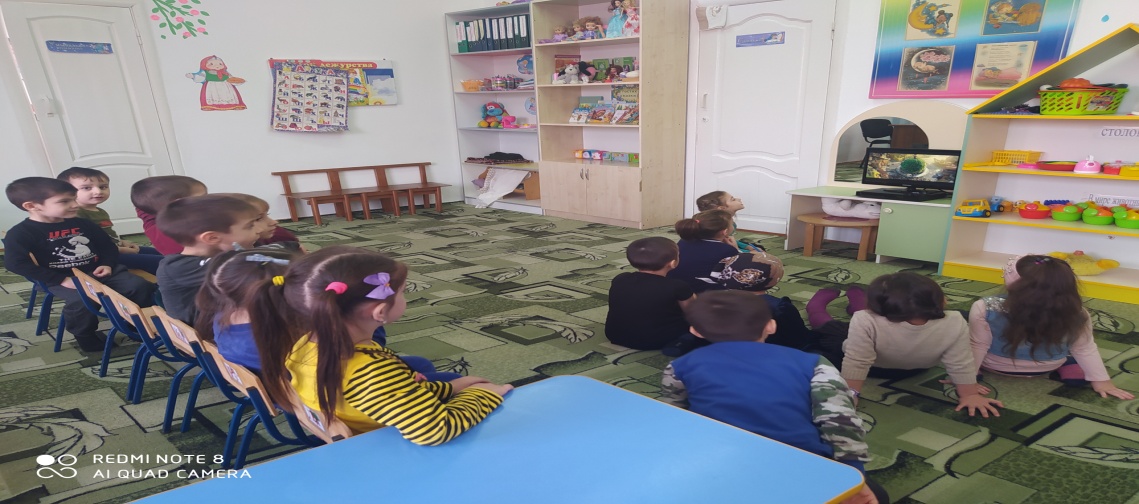 Ребята узнали о том какой вред он наносит организму. После просмотра мультфильма с ребятами была проведена беседа «Курить - здоровью вредить». В ходе беседы были затронуты острые проблемы борьбы с табакокурением. Ребята поговорили о плохих и хороших привычках, выявили основные причины вреда никотиновой зависимости, по каким характеристикам можно выявить человека, который курит. Дети сделали для себя определенные выводы.Старший воспитатель                                                                М.В.Булуева Конспект беседы «Курить — здоровью вредить!»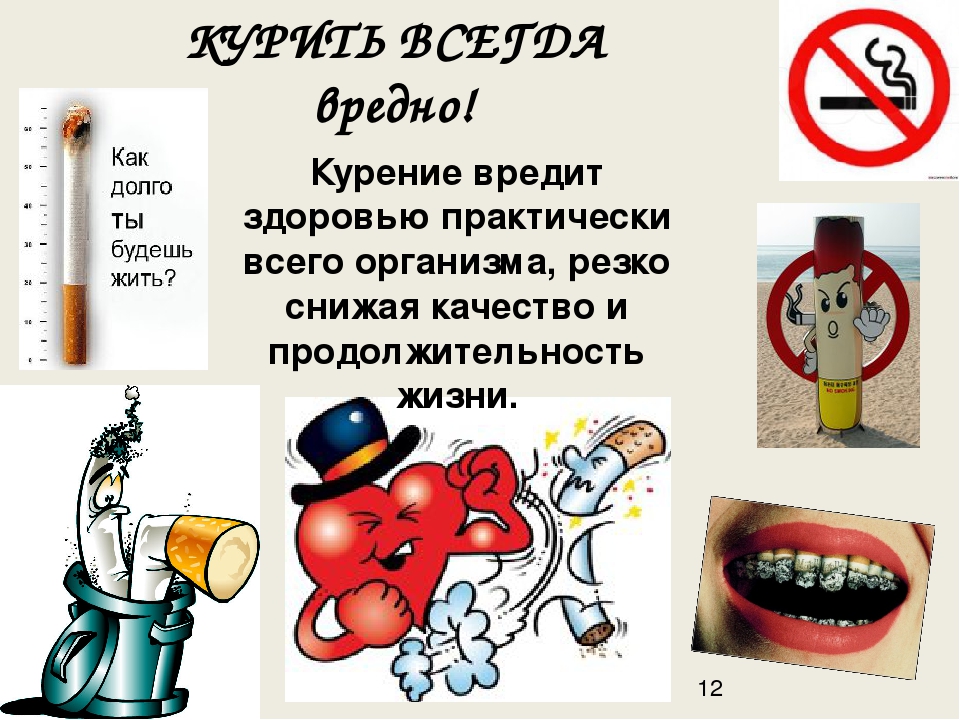 Цель: формирование у воспитанниц представления о здоровом образе жизни и вреде курения.Ход беседы:Начнем нашу беседу с игры. Я буду задавать вопросы, и если вы хотите ответить «да», то хлопайте в ладоши, а если «нет», то сидите тихо.Итак,кто из вас любит: конфеты,смотреть мультфильмы,получать подарки, играть в игры, читать книги,собирать пазлы, курить сигареты.- Что из перечисленного является вредным?- Скажите, а что плохого может быть в курении?- Послушайте стихотворение и ответьте на вопрос: «Для чего же люди курят?».НЕУЖЕЛИ ВСЕХ ГЛУПЕЙ?По пустыне шел верблюд.Нёс верблюд товаров пуд.Мысли мучили его:- Люди курят для чего?Ведь куренье – это вред!Каждый знает с детских лет.Но ученью вопреки -Курят даже старики!Неужели всех глупейЧеловек среди зверей?Если бы верблюд курил,Кто бы груз перевозил? (высказывания детей)-О чем стихотворение?- О какой привычке идет речь?-Как вы считаете, о чем мы с вами сегодня поговорим? (что же такое курение и какое влияние оно оказывает на организм человека.)- Многие говорят, что курение никак не влияет на здоровье.- А вы, как думаете? (ответы детей)Послушайте народную притчу:- Старик на рынке торгует табаком и приговаривает:- «Покупайте табак! Мой табак не простой, а с секретом.От него собака не укусит, вор в дом не залезет, стариком не станешь!»Молодой человек подошел к продавцу и говорит:- «А почему собака не укусит?»- «Потому, что с палкой ходить будешь!»- «А почему вор в дом не залезет?»- «Так всю ночь кашлять будешь!»- «А почему стариком не стану?»- «Потому, что до старости не доживешь!»- Оказывается, мы сами можем сделать себя здоровым или больным человеком. Ученые говорят нам о том, что курение приносит огромный вред нашему здоровью. С их доводами мы не можем не согласиться, т. к. они основаны на практических исследованиях. От табачного дыма страдает наше здоровье.-Какие органы нашего организма страдают от них в первую очередь (от них страдают легкие)Когда человек курит, то весь яд, который находится в сигаретах, оседает на его легких. У здорового человека легкие розового цвета, а у курильщика – черные, как уголь.-Скажите, пожалуйста, а если вы будете стоять рядом с курящим человеком, это как-то повлияет на ваше здоровье (предположения детей)-Если мы будем находиться рядом с курильщиком, то нам придется тоже дышать этим ядовитым табачным дымом. В наших легких со временем тоже скопится много ядовитых веществ. И мы будем кашлять и болеть. Бывает, что в семье курит один папа, а страдает вся семья. Находиться рядом с курящим человеком вредно. Поэтому держитесь подальше от курящих людей.С курением нужно бороться. Самое страшное, что дети и подростки тоже начинают курить, сами не понимая того, насколько это опасно.- Никотин это яд. Он относится к группе наркотиков.• Птицы (воробьи, голуби) погибают, если к их клюву всего лишь поднести стеклянную палочку, смоченную никотином;• Кролик погибает от 1/4 капли никотина.• Собака - от 1/2 капли;• Для человека смертельная доза никотина составляет от 50 до 100 мг, или 2-3 капли.-Как вы думаете, почему же дети начинают курить? (Ответы – чтобы казаться взрослее.)- Да, действительно, многие мальчишки и девчонки начинают курить, чтобы казаться взрослее, солиднее или за компанию. А ведь многие взрослые люди мечтают избавиться от этой пагубной привычки, но не могут и проклинают тот день, когда они, как говорится, за компанию выкурили первую сигарету, чтобы казаться солиднее и взрослее. Сколько горя и страданий приносят сигареты. Пожары, почему происходят? Зачастую из-за непотушенной сигареты. А людей от курения сколько умирают? Оказывается, от курения страдают не только курящие люди, но и некурящие. Бывает, что в семье курит один папа, а страдает вся семья. Находиться рядом с курящим человеком вредно. Поэтому держитесь подальше от курящих людей.-А сейчас объясните пословицы:Курение – дурная привычка.Табак – наш враг.Много бед от сигарет.Памятка «Почему я никогда не буду курить?»1. У меня пожелтеют зубы.2. Будет неприятный запах изо рта.3. В легких будет накапливаться ядовитые вещества и я буду кашлять и болеть.4. Я не смогу заниматься спортом.5. У меня будет плохая память, и я буду плохо учиться.Подведем итог нашей беседы:-О чем мы с вами сегодня говорили?-Какие выводы вы сделаете для себя после нашей беседы?-Если вам взрослые мальчишки или девчонки предложат покурить, сможете вы отказаться? Что вы им ответите- А сейчас, я хотела бы вам предложить посмотреть мультфильм «Трубка и медведь» режиссера Александра Иванова, снятого по сценарию С. Михалкова.Просмотр мультфильма, обсуждение.– С чего начинал медведь свой день? (С зарядки.)– Как у медведя появилась трубка? (Нашел в лесу.)– Что Мишка сделал с трубкой? (Взял себе и начал курить.)– Как чувствовал Миша себя после того, как начал курить? (Кашель, в костях ломота, провалились бока, нет аппетита, лезет шерсть и т. д.)– К кому Мишка обратился за помощью? (К дятлу.)– Что посоветовал Дятел? (Бросить курить.)– Послушался Мишка совета? (Нет, продолжал курить.)– Чем закончилась история курильщика Миши?– Как же курение влияет на наш организм? (Ответы.)Вредно ли курение и почему?